Matrice delle revisioniProcedura di Gestione degli Ambienti del Corso di Formazione:1. Pianificazione:Identificare gli obiettivi del corso di formazione e i requisiti degli ambienti necessari.Pianificare la durata del corso e stabilire le date e gli orari delle sessioni.Definire il numero di partecipanti per ogni sessione.2. Identificazione degli Ambienti:Selezionare e prenotare gli ambienti adatti per la formazione, come aule, laboratori o spazi virtuali online.( tramite l’assistente tecnico Giuseppe Miliani o l’assistente di cucina).Assicurarsi che gli ambienti soddisfino i requisiti tecnici e logistici del corso. ( 1 verifica iniziale, 1 verifica che precede l’erogazione).3. Configurazione Tecnica:Verificare che gli ambienti siano configurati tecnicamente per supportare le attività di formazione.Testare attrezzature audiovisive, connessione internet, proiettori, lavagne interattive o altri strumenti necessari (assistente tecnico), verificare le attrezzature di sala e cucina ( assistente di cucina), verificare la pulizia e la preparazione al corso dell’aula individuata ( Collaboratori).4. Materiali didattici:Preparare e distribuire i materiali didattici necessari, come manuali, presentazioni, esercizi, e qualsiasi altro materiale di supporto.5. Registrazione dei Partecipanti:Creare un sistema per la registrazione dei partecipanti.Raccogliere informazioni di contatto e fornire istruzioni dettagliate sulla logistica e sugli ambienti del corso.6. Accoglienza e Orientamento:Accogliere i partecipanti il primo giorno del corso.Fornire un'orientazione sugli ambienti, le strutture disponibili e le regole del corso.7. Supporto Tecnico:Disporre di personale tecnico disponibile per risolvere eventuali problemi tecnici durante il corso.Fornire istruzioni dettagliate su come ottenere supporto tecnico.8. Monitoraggio delle Sessioni:Monitorare l'avanzamento delle sessioni di formazione.Raccogliere feedback informali dai partecipanti e affrontare eventuali problemi che possono sorgere.9. Gestione del Tempo:Rispettare rigorosamente gli orari delle sessioni di formazione.Pianificare pause e pause pranzo in modo da garantire che i partecipanti mantengano un alto livello di coinvolgimento.10. Valutazione degli ambienti di Formazione:Raccogliere feedback dettagliato dai partecipanti alla fine di ogni sessione.Utilizzare i risultati per valutare l'efficacia del corso e apportare eventuali miglioramenti.11. Pulizia e Chiusura:Assicurarsi che gli ambienti siano puliti e in ordine alla fine di ogni giornata di formazione.Chiudere gli ambienti in modo sicuro.12. Archiviazione della Documentazione:Archiviare tutti i documenti relativi al corso, inclusi registri di partecipanti, feedback, e materiali didattici.Inizio moduloFine moduloITCG CERBONIITCG CERBONIPROCEDURA 007PROCEDURA 007ITCG_P_007ITCG_P_007ITCG_P_007ITCG CERBONIITCG CERBONIPROCEDURA 007PROCEDURA 007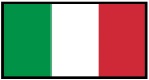 PROCEDURA PER LA GESTIONE AMBIENTI DI EROGAZIONEPROCEDURA PER LA GESTIONE AMBIENTI DI EROGAZIONEPROCEDURA PER LA GESTIONE AMBIENTI DI EROGAZIONEPROCEDURA PER LA GESTIONE AMBIENTI DI EROGAZIONERev.  00Data: 05/12/2023Rev.  00Data: 05/12/2023Pag.    1/3REVISIONEDATAPREPARATACONTROLLATAAPPROVATAAPPROVATAAPPROVATA        PROCESS OWNER PROPRIETARIO REFERENTE DEL PROT.        PROCESS OWNER PROPRIETARIO REFERENTE DEL PROT.SCOPOSCOPOFIELD OF APPLICATIONCAMPO DI APPLICAZIONE STANDARD STANDARD R.Q. Arch. Valentina TecceR.Q. Arch. Valentina TecceISO 9001:15ISO 9001:15DATA DI PRIMA EMISSIONEDATA DI PRIMA EMISSIONEVISTO PRIMA EMISSIONE (R.Q.) VISTO PRIMA EMISSIONE (R.Q.) APPROVAZIONE DIREZIONEAPPROVAZIONE DIREZIONEAPPROVAZIONE DIREZIONE05.12.202305.12.202305.12.202305.12.2023Prof.ssa Valentina TecceProf.ssa Valentina TecceDirigente Scolastica Prof.ssa Alessandra Rando                                            Dirigente Scolastica Prof.ssa Alessandra Rando                                            Dirigente Scolastica Prof.ssa Alessandra Rando                                            INDICE DI REVISIONEDATA DI revisioneVISTO PER EMISSIONE       (Rappr. della Direzione)SEGNALAZIONE TIPO MODIFICASEGNALAZIONE TIPO MODIFICADATA        DECORRENZA MODIFICAAPPROVAZIONE DIREZIONE1234